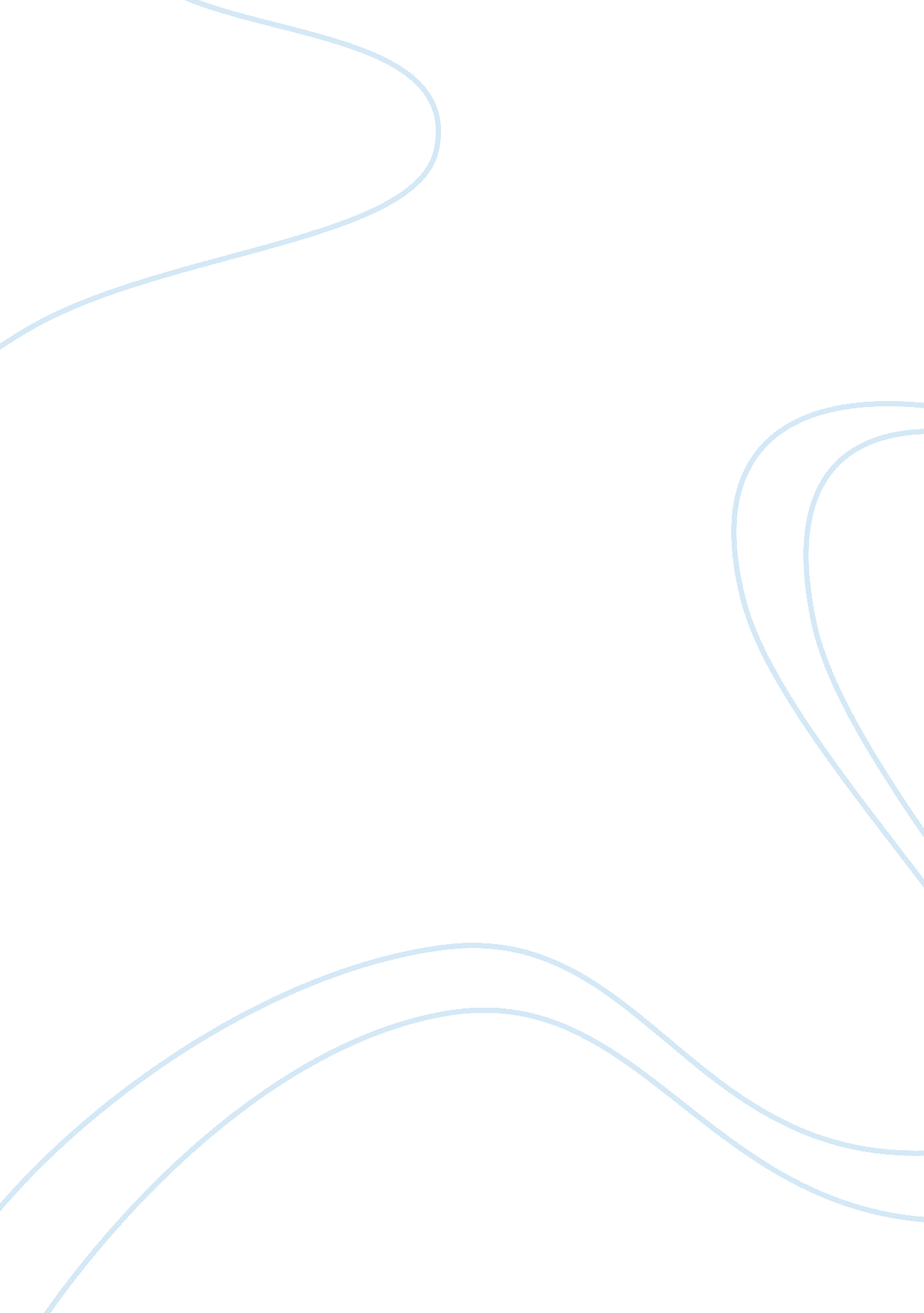 Personal ethics statement essay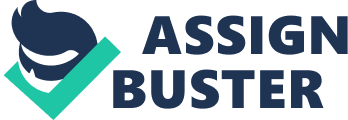 The moralss that I am personally populating with revolves on how I deal with my life. with other people and with the universe per Se. Some of them are anchored on my childhood old ages and larning which decidedly reveals my going and upbringing. Some have developed and came up during my college old ages due to the fact that my eyes have become unfastened towards different positions. Ethical motives trades with personal doctrines in life. What I believe in surely reflects the moralss that I am populating with and continuing. For me. if a individual is to do one prevarication to me. he or she needs to add ten more. He or she needs to add more prevarications in order for his or her prevarication to be consistent. That world has something to make on how I trust a individual ; it has something to make with relationship and friendly relationship because trust is one of the critical constituents of set uping ties and relationships. “ To refuse an offer is more than an abuse. ” I normally province and arrant these words among my friends whenever they refuse something that I have given them because for me. it is unethical to worsen one’s offer particularly if it comes from the underside of the giver’s bosom. However. everything still depends on the circumstance because some offers are deserving declining particularly if it is beyond your bound or beyond your belief. There are besides things to see when worsening one’s offer. “ Love is cosmopolitan. ” And I strongly grasped this doctrine. I do non believe that it is incorrect to love a individual of the same sex or to know apart those individuals who are involved in homosexualism. I am non cheery but I believe in human rights and equality. If it is unethical for the church and for the society. for me it is non. I may germinate as a pervert on that but surely. I. decidedly. am non entirely. Some of my personal moralss that are so of great aid to my life. how I live with it and how I fight and battle on life’s challenges focus on the followers: ( 1 ) positive quivers. which means that I have to acquire away with negative ideas ; ( 2 ) ne'er manipulate a individual. alternatively actuate them ; ( 3 ) learn to contend ; ( 4 ) be cognizant and sensitive of other’s feelings ; ( 5 ) if a individual or thing is non meant for you. it is non truly intend for you ; ( 6 ) forgive ; ( 7 ) do non keep back and cleaving on to the past and ; ( 8 ) if a thing is needed to be done. it should be done. 